Obec Horné Otrokovce                                              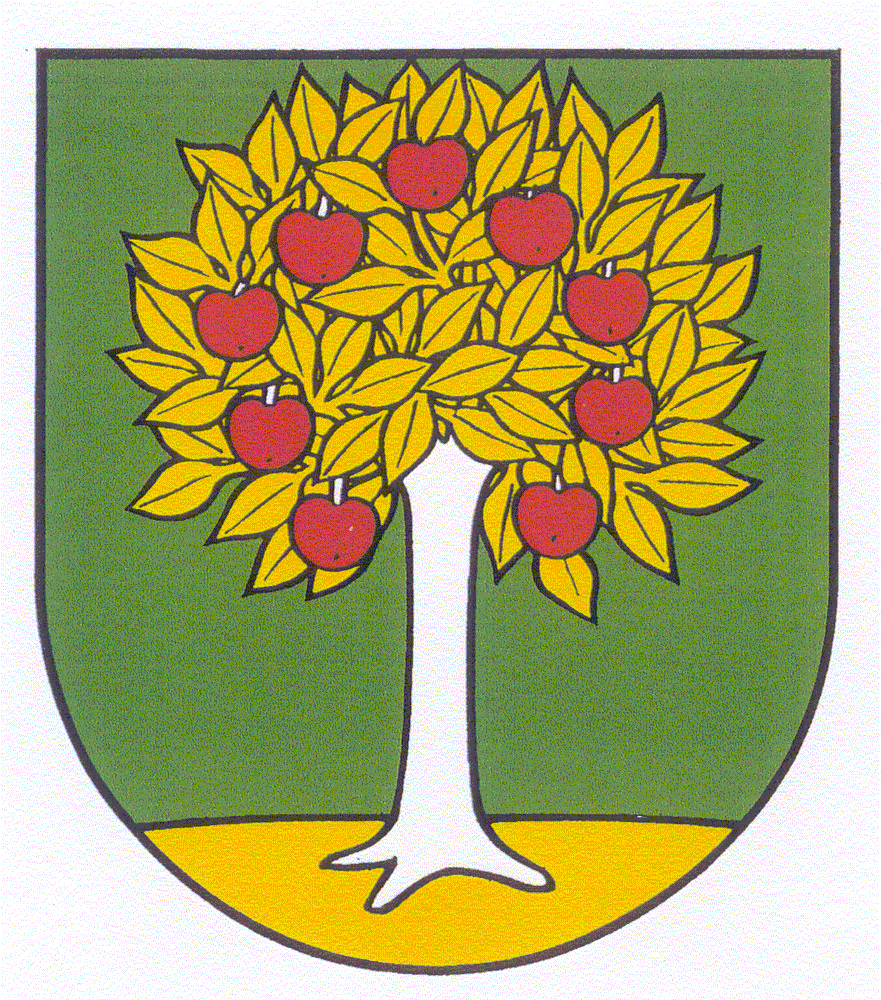                Obecný úrad, 92062, Horné Otrokovce č. 146                                                               Súhrnná správa o zákazkách podľa § 9 ods. 9                                                                                                                             Zákona č 25/2004 Z. z. o verejnom obstarávaní a o zmene a doplnení niektorých                                                                                                                                        zákonov v z.n.p., s predpokladanou hodnotou rovnakou alebo vyššou než 1000 €1.štvrťrok 2016 / od 1.1.2016 – 31.3.2016/V Horných Otrokovciach, dňa 18.4.2016Vypracovala: Miroslava ChovanováPoradiePredmet zákazkyHodnota zákazkyIdentifikácia dodávateľa1.Projekčné práce dokumentácie pre stavebné povolenie „Miestna komunikácia medzi ZŠ a MŠ a autobusové prístrešky2500,00 €  s DPHUrbaline s.r.o., Preseľany č. 4332.Odborná činnosť vo verejnom obstarávaní „Vybudovanie digitálneho  kamerového systému“ 1149,60 € s DPHLadislav Bús, Tomášikovo 221